 (ilk resim olarak yüklenecek)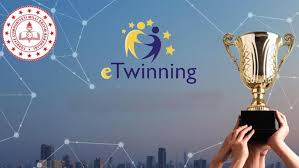 Projelerimiz ulusal kalite etiketi ile ödüllendirilmiştir.Katılım gösteren tüm öğrencilerimize teşekkür ederiz  (açıklamaya yazılacak)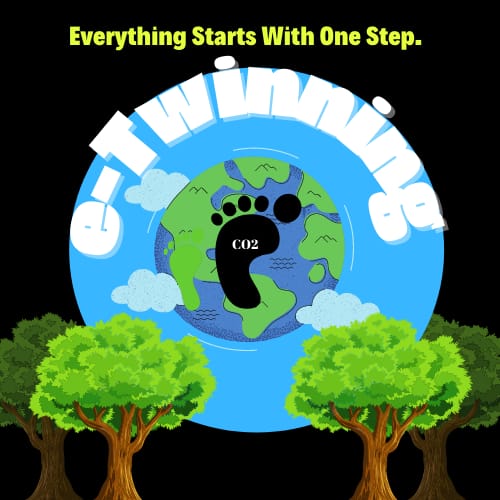 EVERYTHING STARTS WITH ONE STEP.İklim değişikliği (küresel ısınma) dünyanın en önemli sorunudur. Ne yazık ki, çoğunlukla insan faaliyetlerinden, özellikle de sera gazı emisyonlarından kaynaklanmaktadır. İnsanlar fosil yakıtları yakarak, ormanları keserek ve hayvansal ürünleri çok fazla tüketerek atmosfere karbondioksit salınımına neden oluyor ve bu da iklimi ve dünyanın sıcaklığını giderek daha fazla artırıyor. CO2 konsantrasyonları son 150 yılda rekor kıran seviyelerde ve küresel sıcaklık artıyor. Dünyamız her geçen gün daha fazla ısınıyor. Dünya'nın ısınmasına neden olan en önemli şey karbon ayakizlerimiz. İnsan faaliyetleri sonucunda atmosfere salınan karbondioksit miktarına KARBON AYAK İZLERİ diyoruz.Bildiğimiz gibi iklim değişikliğinden insanlar sorumludur  ve asıl sorun bizleriz, ama çözüm de bizleriz. Bu nedenle bireysel olarak karbon ayak izimizi azaltmaya çalışacağız. Tek başıma ne yapabilirim dememeliyiz. HER ŞEY BİR ADIM İLE BAŞLAR.   HARAKETE GEÇMELİYİZ……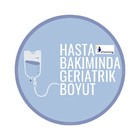 HASTA BAKIMINDA GERİATRİK BOYUTDünya Sağlık Örgütü (WHO) palyatif bakımın tanımını şu şekilde yapmaktadır; “Palyatif bakım hayatı tehdit eden hastalıklardan kaynaklanan problemlerle karşılaşan hasta ve yakınlarının başta ağrı olmak üzere fiziksel, psikososyal ve ruhi problemlerini erken tanımlama ve doğru değerlendirmelerle tedavi ederek acılarını önleme ve giderme yoluyla hayat kalitesini artırma yaklaşımıdır."
Palyatif bakım, mevcut hastalıkları nedeni ile tam olarak iyileşemeyen veya yaşam sonunda desteğe ihtiyacı olan hastalara yardım etmeyi amaçlayan tıp dalıdır. 'Destekleyici Bakım' olarak bilinir. Hastanın acı çekmesinin giderilmesi ve yaşam kalitesinin artırılmasına odaklanır.
Projede palyatif bakım farkındalığı oluşturmak, palyatif bakımı öğretmek, palyatif bakım alan hastaların ve hasta yakınlarının problemlerini tanıyarak çözüm önerileri sunmak amaçlanmaktadır. Proje meslek liselerinin sağlık alanında eğitim veren alanları ile uygulanacaktır.